Подготовка к ВПРРЕКОМЕНДАЦИИ  ПСИХОЛОГА ПЕДАГОГАМ ПО ПОДГОТОВКЕ ДЕТЕЙ К ВПР:Составьте план подготовки по предмету и расскажите о нем учащимся.Лучше, конечно, составить план-график в начале года, который максимально учитывает все события школьной жизни, праздники и мероприятия, позволит заранее спланировать объем и сроки изучения учебного материала. Важно дать учащимся информацию о графике работы на год, регулярно обращая их внимание на то, какая часть материала уже пройдена, а какую еще осталось пройти. Если годового плана нет, составьте на месяц, это поможет вам скоординировать подготовительную работу.Дайте учащимся возможность оценить их достижения в учебе.Обсуждая с учащимися пройденный материал, делайте акцент на том, что им удалось изучить и что у них получается хорошо.Не говорите с учащимися о ВПР слишком часто.Регулярно проводите короткие демонстрационные работы, вместо серии больших контрольных работ за месяц до ВПР. Обсуждайте основные вопросы и инструкции, касающиеся ВПР. Даже если работа в классе связана с ВПР, не заостряйте на ней внимание.Используйте при изучении учебного материала различные педагогические технологии, методы и приемы.Учебный материал должен быть разнообразен: плакаты, презентации, проекты, творческие задачи. Использование различных методов позволяет усваивать материал ученикам с различными особенностями восприятия информации.«Скажи мне - и я забуду, покажи мне, и я запомню, дай мне действовать - и я научусь» (Восточная мудрость)  Во время изучения материала важно, чтобы учащиеся принимали активное самостоятельное участие в его изучении - готовили совместные проекты и презентации в классе и по группам, обучали и проверяли друг друга.Научите учащихся работать с критериями оценки заданий.Покажите простой пример демонстрационного задания и разберите подробно, как оно будет оцениваться. Понимая критерии оценки, учащимся будет легче понять, как выполнить то или иное задание.Посоветуйте детям, на что нужно обратить внимание, чтобы избежать ошибок на ВПР.Перед началом выполнения работы необходимо пробежать глазами весь материал, чтобы увидеть, какого типа задания в нем содержатся, это поможет настроиться на работу.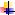 Затем внимательно просматривать весь текст каждого задания, чтобы понять его смысл (характерная ошибка во время проверочных работ - не дочитав до конца, по первым словам, учащиеся уже предполагают ответ и торопятся его вписать). Рекомендуется начинать с более легких заданий, чтобы не тратить на них время.Если не знаешь ответа на вопрос или не уверен, пропусти его и отметь, чтобы потом к нему вернуться.Не показывайте страха и беспокойства по поводу предстоящих ВПР.ВПР, безусловно, событие, которое вызывает стресс у всех его участников: учащихся, родителей, учителей, администрации образовательной организации. Негативные эмоции заразительны. Покажите на собственном примере, как можно справиться с переживаниями, чувствами и ими управлять.Хвалите своих учеников.Любому учащемуся важно опираться на свои сильные стороны и чувствовать себя уверенно на предстоящих проверочных работах. Однако похвала должна быть искренней и по существу. Убедитесь, что ваши ученики имеют реалистичные цели в отношении предстоящих проверочных.Общайтесь с коллегами!Используйте ресурсы профессионального сообщества. Знакомьтесь с опытом коллег, их идеями и разработками, применяйте их на практике.Обсуждайте с учащимися важность здорового образа жизни.Хороший сон и правильное питание, умение сосредоточиться и расслабиться после напряженного выполнения заданий вносят значительный вклад в успех на проверочной работе.Поддерживайте внеучебные интересы учащихся.Личное пространство, не связанное с учебой, дает возможность переключаться на другие виды деятельности и в конечном итоге быть более эффективными при подготовке к ВПР.Общайтесь с родителями и привлекайте их на свою сторону!Родители всегда беспокоятся за своих детей и берут на себя больше ответственности за их успех на проверочной работе. Конечно, дома надо повторять изученный материал, решать задачи и писать диктанты, контролировать выполнение домашнего задания, но наши дети нуждаются и в психологической подготовке к контрольным работам и экзаменам. И родители могут в этом помочь своим детям, даже если не умеют решать задачи. Невозможно «впихнуть» в ребенка все знания в короткий промежуток времени. Многое зависит от того, насколько родители уделяли внимание развитию своего ребенка. Как бы банально это не прозвучало, но хорошо развивает кругозор чтение энциклопедий.Желаем успехов!!!